Администрация города МагнитогорскаМуниципальное образовательное учреждение  «Специальная (коррекционная) общеобразовательная школа-интернат № 4» города Магнитогорска455026, Челябинская обл., г. Магнитогорск, ул. Суворова, 110Тел.: (3519) 20-25-85, e-mail: internatHYPERLINK "mailto:internat4shunin@mail.ru"4HYPERLINK "mailto:internat4shunin@mail.ru"shuninHYPERLINK "mailto:internat4shunin@mail.ru"@HYPERLINK "mailto:internat4shunin@mail.ru"mailHYPERLINK "mailto:internat4shunin@mail.ru".HYPERLINK "mailto:internat4shunin@mail.ru"ru; http://74203s037.edusite.ruПроектная работа по теме:«В ЧЁМ СЕКРЕТ УСПЕШНОЙ УЧЁБЫ?»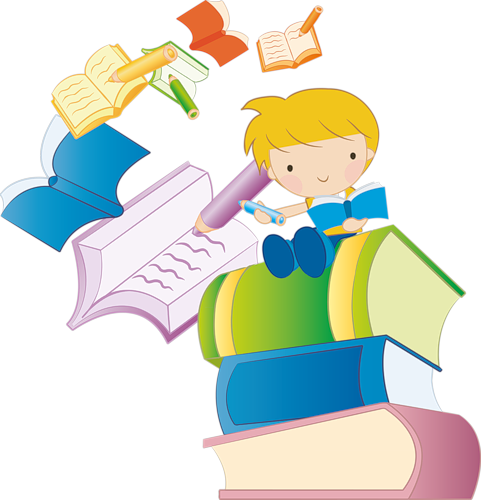 Выполнил: Денисов Владислав, ученик 4 «Д» класса, МОУ «С(К)ОШИ №4, города Магнитогорска, Челябинской области.Руководитель: Чубаева Наталья Николаевна, воспитатель группы продлённого дня,первой квалификационной категорииМОУ «С(К)ОШИ №4, города Магнитогорска, Челябинской области.г. Магнитогорск, 2016Паспорт проектаАвтор работы: ученик  4 «Д» класса Денисов Влад, участник НОУ «Малая школьная академия наук «Юный исследователь»».Руководитель НОУ ««Малая школьная академия наук «Юный исследователь»»: Куприянова Наталья Олеговна.Куратор проекта: Чубаева Наталья Николаевна, воспитатель группы продлённого дня.Актуальность проекта: Чтобы получить хорошую профессию, а в дальнейшем устроиться на хорошую работу, необходимо хорошо учиться в школе. В нашем классе есть ребята, которым очень трудно учиться, добывать самостоятельно знания. Для того чтобы облегчить своим одноклассникам и себе учебный труд, необходимо  знать ответы на такие вопросы:В чём заключаются секреты успешной учёбы?Что нужно делать, чтобы выполнять домашнее задание самостоятельно?Как помочь самому себе, чтобы учёба была в радость, а не в тягость?В связи с этим можно определить цель моей проектной работы и сформулировать задачи.Цель проекта: на основе изученных источников информации разработать и создать справочник для детей и родителей, который будет содержать систему памяток – подсказок и упражнений, дополнительных заданий для организации самостоятельной работы дома, в школе, в группе продлённого дняЗадачи проекта:- узнать о существующих способах, которые помогут самостоятельно получать знания;- подобрать памятки-помощницы для самостоятельного выполнения домашнего задания по всем предметам;- подобрать упражнения и задания по развитию памяти и внимания;- подобрать систему упражнений для активизации двигательной активности.Этапы реализации проекта:Подготовительный этап – составление и проведение анкетирования среди учащихся по теме проекта.Организационный этап: поиск информации по теме проектаОсновной этап: подбор и анализ источников информации, составление мини-плана действий по теме.Заключительный этап – создание справочника младшего школьника «Помоги себе учиться»Проектный продукт: справочник младшего школьника «Помоги себе учиться»Защита проектаНаш класс – это новый коллектив. Мы пришли учиться в интернат из разных школ. Причиной нашего поступления в школу – интернат послужило то, что мы имеем недостаточный уровень знаний. Многие из ребят нашего класса считают, что вина в учителях и других педагогах. Однако проучившись в школе – интернате одну четверть, я понял, что дело не в учителях, а в нас самих. Мы не умеем правильно учиться, не можем самостоятельно добывать знания. У меня и у моих одноклассников часто возникают вопросы: В чём секрет успешной учёбы?Как помочь себе учиться?Что нужно делать для того, чтобы учёба была не в тягость, а в радость?Все эти  вопросы позволили составить план работы над моим проектом.План проектной работы:Народная мудрость гласит…Как помочь себе учиться или секрет успешной учёбы.Как вырабатывать в себе силу воли?Как настроить  себя на учёбу?Как научиться быть внимательным?Как развить свою память?Памятки – помощницы по русскому языкуПамятки – помощницы по математике.Памятки – помощницы по устным предметамЭтот план помог мне в составлении справочника для младших школьников «Помоги себе учиться. Справочник состоит из 5 разделов и включает в себя следующее содержание:Раздел 1. Народная мудрость гласит..Раздел 2. Советы Всезнайки «Секреты успешной учёбы»Раздел 3. Специалисты советуютРаздел 4. Памятки – помощницы по русскому языкуРаздел 5. Памятки – помощницы по математикеРаздел 1. Народная мудрость гласит..Русский народ сложил немало русских пословиц и поговорок  об учении, которые помогают нам сосредоточиться на этом процессе.Знайка по дорожке бежит, а незнайка на печи лежит.Без муки нет науки.Век живи — век учись.Грамоте учиться — вперед пригодится.Древо и учитель познаются по плоду.Мир освещается солнцем, а человек знанием.Не стыдно не знать, стыдно не учиться.Повторение — мать учения.Почитай учителя, как родителя. Человек без знаний – все - равно, что гриб: хотя на взгляд и крепкий, а за землю плохо держится. Раздел 2. Советы Всезнайки «Секреты успешной учёбы»Если Вы не очень довольны своими оценками в школе, то секреты Всезнайки помогут Вам добиться успехов в учебе! Секрет №1: Научись  планировать!Научиться планировать – это значит:- ставить цель и определять задачи- правильно использовать своё время, выделяя сначала главные дела, а неважные оставлять на потом. Планирование поможет тебе увидеть свои успехи, а это прибавит тебе уверенности и хорошего настроения!Секрет №2: Учись, обучая!Если Вы сильны по какому-то предмету, то обязательно помогайте тому, кто слабее Вас. Объясняя кому-то темы уроков, Вы сами запомните и поймёте их ещё лучше! Секрет №3: Успех на уроке.Чтобы на уроке успешно заниматься, получать хорошие оценки,  нужно:- прийти в школу с выполненным домашним заданием;- подготовиться к уроку на перемене,- быть внимательным, не отвлекаться на посторонние дела-  соблюдать правила поведения на уроке- думать самому, а не списывать у товарищаСекрет №4: Домашнее задание на «отлично»!Если ты всегда выполняешь домашнее задание, то успех на уроке тебе практически гарантирован:- отдохнув после школы (немного!), садись за домашние задания. - приведи свой письменный стол в порядок.- усилием воли усади себя за письменный стол.- распредели время и следи за его расходованием- чередуй выполнение «трудных», «легких», письменных и устных заданий.- сделай короткий перерыв.- закончив домашнюю работу, внимательно собери все необходимое в портфель.- обязательно отдохни!      Раздел 3. Специалисты советуютНастрой себя на учебный планПогуляй после школыВключи негромкую спокойную музыку в течение 20 минутВспомни объяснения учителя на уроке.Тренируй своё внимание  Задание №1. «Составь слово».Цель: развитие произвольного внимания.Время выполнения: 5 минут.Инструкция: Из предлагаемых букв составить как можно больше слов.Вариант 1: а, к,  с, о, и, м, р, т.Ответы: сок, мак, ком, рис, тир, рот, крот, сом, коса, март, сор, мир, кора. Вариант 2: м, ш, а, н, и, ы, г, р.Ответы: шина, ниша, Гриша, нары, раны, Миша, грим, мир, Рим.Задание №2. Игра «Перевёрнутые слова».Цель: формирование умения сосредотачиваться.Время выполнения: 10- 15 минут.Инструкция:  Предлагается набор слов, в которых буквы перепутаны местами. Необходимо, восстановить нормальный порядок слов.Пример: МАИЗ - ЗИМА, НЯНААВ- ВАННАЯ.а) ШИАМНА-                        б) ЛАБОСАК-               в) СЫУБ-ТЕЕВР-                                    ДАУМ-                           ЛОХДО-ФЕКРИ-                                   ТРКО-                             ЛОРЬ-ЕЗЕЖОЛ-                                РМЕО-                            МЕТА-АКША-                                     НАЛЕП-                        ВОРЬК-Ответы: а) МАШИНА,                       б) КОЛБАСА              в) БУСЫ  ВЕТЕР,                                      ДУМА                          ХОЛОДКЕФИР,                                     КРОТ                            РОЛЬЖЕЛЕЗО,                                  МОРЕ                           ТЕМАКАША                                       ПЕНАЛ                      КРОВЬЗадание №3. «Исправь ошибки в тексте».Цель: установить уровень устойчивости внимания учащихся при выполнении и проверке письменных работ; тренировка распределения внимания.Время проведения: 10-15 минут, в течение учебного года.Инструкция: Внимательно прочитайте текст. Найдите допущенные ошибки.Вариант 1.    По круто тропинке горнойШёл домой барашек чёрныИ на мостик горбатомПовстречался с белым братоПомотал один рогом,Упёрся друго  ногами…Как рогам не крути,А вдвоём нельз пройти.(С. Михалков).Правильный текст:По крутой тропинке горнойШёл домой барашек чёрныйИ на мостике горбатомПовстречался с белым братом.Помотал один рогом,Упёрся другой ногами…Как рогами не крути,А вдвоём нельзя пройти.(С. Михалков).Вариант 2.Одуванчики.Все знают эти просты цветы. Они похожи на мленькое солнце с золотыми лучами. Семена одуванчика быстро сзревают и делаются пушистым шариком. Дунешь на шарик, и поплывт в воздухе лёгкие пушинки. Вот почему народ и назвал этот цветок одванчиком.Правильный текстОдуванчики.Все знают эти простые цветы. Они похожи на маленькое солнце с золотыми лучами. Семена одуванчика быстро созревают и делаются пушистым шариком. Дунешь на шарик, и поплывут в воздухе лёгкие пушинки. Вот почему народ и назвал этот цветок одуванчиком.Задание №4.«Соединить половинки слов».Цель: развитие концентрации и устойчивости внимания.Время проведения: 5-10 минут.Инструкция: Слова делят на две части. Затем, первые половинки записывают в разнобой в левый столбик, а вторые - в правый. Нужно соединить эти половинки между собой так, чтобы получились целые слова.Вариант 1.                                             Вариант 2.САМО    ЛЯР                                        РОД      РАСТБУК         ВЕРТ                                     ПРИ      ЕЗДКАФУТ        ВАРЬ                                     ВОЗ       ИНАБАЛ         ВАР                                       РАЗ       ГОРОККАП        КОН                                       ПО        ОЧКАКОН        НАЛ                                       СОР      БОРВА           КА                                          ПАР      ВОЗКА           ГОН                                        ВОДО  ФОРГОН         КАН                                       СЕМА  ТАОтветыВариант 1: самовар, букварь, футляр, балкон, капкан, конверт, вагон, канал, гонка.Вариант 2: родина, прибор, возраст, разбор, поездка, сорочка, парта, водовоз, семафор.Тренируй свою память. Задание 1. «Кто больше запомнит»Участники игры сидят в кругу. Первый участник называет любое слово. Например, цветок. Следующий участник игры повторяет названное слово и произносит любое своё. Например, лес. Третий участник повторяет 2 предыдущих слова (цветок, лес) и произносит своё: школьник. И так далее. Победителем становится тот, кто сможет воспроизвести большее количество слов.Задание 2. «Цвета»Участники располагаются в кругу. Ведущий предлагает всем участникам по очереди назвать 5 предметов одного цвета. Тот, кто не сможет за 1 минуту припомнить пять предметов одного цвета, выбывает из игры.Задание 3. «Чей предмет?»Для проведения этой игры всех участников разбивают на 2 команды. Каждая команда выбирает по одному водящему. На глазах у водящего члены его команды кладут на стол по – одному предмету. Водящий смотрит и старается запомнить, кто какой предмет положил, и в какой последовательности были положены предметы. Оцениваются ответы водящего. В роли водящего должен побывать каждый.Задание 4. «Пересказ по кругу»Ведущий читает текст. Участники внимательно слушают. Пересказ начинает любой из игроков. Далее по часовой стрелке. Каждый говорит по одному предложению, затем все вместе ещё раз слушают текст и дополняют пересказ, исправляют сделанные ошибки.Задание 5. «Цветной ряд»Выложите перед ребенком на столе цветные кубики в количестве 5-7 штук, поставьте их в один ряд. Ребенку дается задание запомнить цвета и их последовательность. Через полминуты прикроем кубики накидкой и просим школьника повторить комбинацию цветов на других таких же кубиках или нарисовать на листе бумаги, используя фломастеры.Задание 6 «Картинка»Эффективный метод развития зрительной памяти – запомнить картинку и потом ее описать. Для этого подбирайте рисунки с достаточным количеством небольших деталей. Пусть младший школьник разглядит все подробно за 30-40 секунд, а затем перескажет, что было нарисовано, когда вы картинку уберете.Раздел 4 «Памятки – помощницы по русскому языку»Памятка 1. Предложения с однородными членами.Ели между однородными членами предложения нет союзов, то они разделяются запятыми. Например: Я люблю булки, плюшки, батоны. (В.       Драгунский) [                       ,     ,       ]. Если однородные члены предложения соединены союзами а или но, то перед союзом ВСЕГДА ставится запятая.Например: Я очень люблю играть в шашки, шахматы и домино, но только обязательно выигрывать. (В. Драгунский)  [                     ,      и       , но      ].Если однородные члены соединяет союз и, то запятая ставится, когда союз повторяется, и не ставится, когда союз одиночный.Например: Я люблю булки, плюшки, батоны и кекс! (В драгунский) [                         ,      ,       и      ]!Я люблю хлеб, и торт, и пирожные, и пряники.[                     ,и      , и      , и      ].Я оделся и вышел в сад. (По К.Паустовскому).[ 	     и	    ].	Памятка 2. ПадежиПамятка 3. Порядок разбора слова по составу1.	Найди в слове окончание. Для этого измени слово: поездка, поездку, поездкой. -а – изменяемая часть. Это окончание. Выдели окончание: поездк а .2.	Выдели основу: поездк а .3.	Найди корень. Для этого подбери однокоренные слова (переезд, подъезд, поезд, въезд), сравни их и выдели общую часть. Обозначь корень: поездк а .4.	Найди приставку. Для этого подбери однокоренные слова без приставки или с другой приставкой (переезд, езда, въезд). Выдели приставку: поездк а.5.	Найди суффикс. Выдели суффикс: поездк а .Памятка 4. Порядок выполнения фонетического (звуко-буквенного) разбора.1.	Разбить на слоги, поставить ударение.2.	Гласные и согласные звуки, какими буквами обозначены.Гласные звуки: ударный или безударный.Согласные звуки: звонкий или глухой, твёрдый или мягкий.3.	Количество звуков и букв.4.	Фонетическая транскрипция.Например: Мы ходили в поход1.По/хόд [пахόт] п - [п]-согл.,глух.,твёрд.о - [а]-глас.,безударн.х -  [х]-согл.,глух.,твёрд.о - [о]- глас.,ударн.т -  [т]-согл.,глух.,твёрд.5б.,5зв.   Раздел 5 «Памятки – помощницы по математике»Компоненты арифметических действий и их взаимосвязь.1	Компоненты при сложении:1слагаемое, 2слагаемое, сумма.2	Компоненты при вычитании:уменьшаемое, вычитаемое, разность.3	Компоненты при умножении:1 множитель, 2множитель, произведение.4	Компоненты при делении:делимое, делитель ,частное.5	Назвать результаты всех действий:при сложении - суммапри вычитании - разностьпри умножении - произведениепри делении – частное6	Как найти неизвестное слагаемое?Чтобы найти неизвестное слагаемое, нужно из суммы вычесть известное слагаемое.Х+4=12			или		4+х=12Х=12-4					х=12-4					Х=8                                                 х=88+4=12					4+8=12  12=12					12=127	Как найти неизвестное уменьшаемое?Чтобы найти неизвестное уменьшаемое, надо к разности прибавить вычитаемое.Х-7=3Х=3+7Х=1010-7=3	3=38	Как найти неизвестное вычитаемое?Чтобы найти неизвестное вычитаемое, надо из уменьшаемого вычесть разность.8-х =5х=8-5х=38-3=5   5=59		Как найти неизвестный множитель?	Чтобы найти неизвестный множитель, надо произведение разделить на известный множитель.х·3=6				4·х=8х=6:3				х=8:4х=2				х=2	2·3=6				4·2=8   6=6				   8=810	   Как найти неизвестное делимое?Чтобы найти неизвестное делимое, надо частное умножить на делитель.х:5=3х=3·5 х=1515:5=3     3=311	Как найти неизвестный делитель?Чтобы найти неизвестный делитель, надо делимое разделить на частное.6:х=2х =6:2х=36:3=22=2Выводы к проектной работе:В результате проектной работы можно сделать следующие выводы:- я узнал, что в народе существуют пословицы и поговорки об учёбе и знаниях- я узнал некоторые секреты успешной учёбы- существует несколько приёмов тренировки внимания и памяти- я понял, чтобы успешно учиться необходимо использовать памятки – помощницы по основным предметам школьной программы.Источники:Мой День. Школа Юрия Окунева[Электронный ресурс]. Окунев Ю. Лучшие упражнения на развитие памяти – 2016 г, URL: http://my-day.pro/uprazhneniya-na-razvitie-pamyati-u-mladsh/#i-5 Образовательный портал. Электронный журнал. Экстернат. РФ, социальная сеть для учителей, путеводитель по образовательным учреждениям, новости образования [Электронный ресурс].  Бородина С. А. Комплекс заданий по развитию внимания младших школьников - 11.2014,  URL: http://ext.spb.ru/site/6445-2014-11-14-14-15-05.pdf МБОУ "СОШ № 11" [Электронный ресурс]. Лукьянова Р.А. Некоторые секреты успешной учёбы - 2016, URL:      http://sh11.ucoz.ru/publ/nekotorye_sekrety_uspeshnoj_ucheby/1-1-0-1 Пословицы и поговорки [Электронный ресурс].  Пословицы и поговорки об учебе и знаниях - 2005,  URL: http://pogovorki.net/cat20 Кладовая развлечений [Электронный ресурс].  Пословицы и поговорки для детей школьного возраста про учёбу и знания- 2016,  URL:  http://kladraz.ru/poslovicy-i-pogovorki/poslovicy-i-pogovorki-ob-uchyobe-i-znanijah.html Тихомирова Л.Ф. Развитие познавательных способностей детей. Популярное пособие для родителей и педагогов. – Ярославль: Академия развития, 1997.Социальная сеть работников образования nsportal.ru [Электронный ресурс].  Гаевая В.Ю. Памятки по русскому языку. – 2014, URL:  http://nsportal.ru/nachalnaya-shkola/russkii-yazyk/2014/01/27/pamyatki-po-russkomu-yazyku Социальная сеть работников образования nsportal.ru[Электронный ресурс].  Назарова Е. Е. Памятка для учащихся 3-4 классов по математике – 2011,  URL:  http://nsportal.ru/nachalnaya-shkola/matematika/2011/04/05/pamyatka-dlya-uchashchikhsya-3-4-klassov-po-matematike НазваниеВспомогательные словаВопросыПредлогиПримерПримерНазваниеВспомогательные словаВопросыПредлогиЕд. ч.Мн.ч.Именительныйсуществуеткто? что?            леслес аРодительныйнеткого? Чего?Без, для, до, из, от, с, у и др.лес  алес овДательныйдатькому? чему?к, полес  улес амВинительныйвижу,винитького? что?в, на, за, под, про, через.            леслес  аТворительныйсделано,доволенкем? чем?за, над, перед, с, подлес ом  лес амиПредложитьговорю,думаюо ком? о чем?о, в, на, при            лес  елес ах